Pieceable Retreat Classes 2019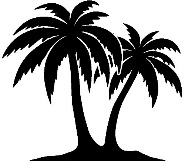 BYOP (Bring Your Own Project) will also be offered but with limited space and all in one room. A basic sewing kit is suggested for all classes. It should include: scissors, thread, pins, measuring tape, rotary cutter, mat, ruler, seam ripper, bobbins and machine manual.Only miniature irons may be used this year at the Hilton Double Tree. Irons will need to be shared.We anticipate that registration will open in May this year! Please watch for emails from QSC about the Pieceable Retreat. We are all very excited about this new venture! More details may be found on the website at www.QuiltersofSC.org. Reservations may be made for your hotel stay at this time at the Double Tree by Hilton in Myrtle Beach, South Carolina. The phone number to the hotel is (843)315-7100. When you make your reservation, please use the code “QSC” for our discount. The date of the Pieceable Retreat is Friday, October 25th through Sunday the 27th. Please plan to arrive on Thursday the 24th so you may be ready for class Friday morning.3 Day Classes (Friday, Saturday and Sunday)Ruler Work on a Domestic Machine by Darlene RobertsBeginners Welcome, Some Free Motion Experience Needed, Machine RequiredFan Fair by Joanne ShropshireIntermediate, RulerShimmer by Dee DoeblerIntermediate to Experienced, Design wall, Pattern $15.95Morning Sunrise by Judy LilyPattern $10, Machine requiredCollage Your Favorite Animal by Ruth PollowMachine Required, 2 Day Classes (Friday and Saturday)Curves and Corners by Cindy PageIntermediate Level, Templates $24.95, Handout $5Movement in Squares by Daune WalkerIntermediate Level, Pattern $6,Shattered by Vicki McCormickAll Levels, Pattern $13Strip Tease by Virginia SchrenkerBeginner Level and above, Pattern supplied by teacherMy Quilting Companion by Mary KelleyIntermediate to Advanced, Machine RequiredSingle Day ClassesFriday -Embellish Your World by Susan EdmondsonAll Levels, No Machine Required, Hand WorkSunday – Perfect Endings by Karen KendoAll Levels, Kit $20Sunday – Fun With Wool Embellishments by Sandra BakerAll Levels, No Machine Required, Hand workSunday – African Queen by Lillie Fowler SingletonAll LevelsSunday - Making Molas Modern by Veronica MoriarityKit, $3